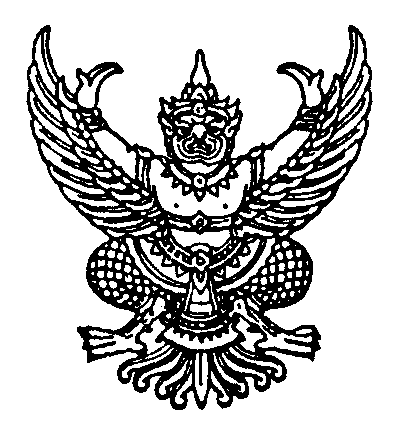 ข้อบังคับมหาวิทยาลัยธรรมศาสตร์ว่าด้วยคุณสมบัติ หลักเกณฑ์ และวิธีการแต่งตั้งและถอดถอนตำแหน่งทางวิชาการของคณาจารย์ประจำซึ่งเป็นพนักงานมหาวิทยาลัย (ฉบับที่ ๓) พ.ศ. ๒๕๖๔  ........……………......……………………..โดยที่เป็นการสมควรแก้ไขเพิ่มเติมข้อบังคับมหาวิทยาลัยธรรมศาสตร์ว่าด้วยคุณสมบัติ หลักเกณฑ์ และวิธีการแต่งตั้งและถอดถอนตำแหน่งทางวิชาการของคณาจารย์ประจำซึ่งเป็นพนักงานมหาวิทยาลัย เพื่อเป็นการเปิดทางเลือกในการใช้คุณสมบัติ หลักเกณฑ์ และวิธีการแต่งตั้งบุคคลให้ดำรงตำแหน่งวิชาการที่เป็นไปตามประกาศ ก.พ.อ. ว่าด้วยหลักเกณฑ์และวิธีพิจารณาการแต่งตั้งบุคคลให้ดำรงตำแหน่งผู้ช่วยศาสตราจารย์      รองศาสตราจารย์ และศาสตราจารย์ ฉบับล่าสุดอาศัยอำนาจตามความในมาตรา ๒๓ (๒) และ (๘) และมาตรา ๗๐ วรรคสี่                             แห่งพระราชบัญญัติมหาวิทยาลัยธรรมศาสตร์ พ.ศ. ๒๕๕๘ และโดยมติสภามหาวิทยาลัยในการประชุมครั้งที่     ๑/๒๕๖๔ เมื่อวันที่ ๒๕ มกราคม ๒๕๖๔ เห็นชอบให้ออกข้อบังคับไว้ดังนี้ข้อ ๑ ข้อบังคับนี้เรียกว่า “ข้อบังคับมหาวิทยาลัยธรรมศาสตร์ว่าด้วยคุณสมบัติ หลักเกณฑ์ และวิธีการแต่งตั้งและถอดถอนตำแหน่งทางวิชาการของคณาจารย์ประจำซึ่งเป็นพนักงานมหาวิทยาลัย (ฉบับที่ ๓) พ.ศ. ๒๕๖๔”ข้อ ๒ ข้อบังคับนี้ให้มีผลใช้บังคับตั้งแต่ถัดจากวันประกาศเป็นต้นไปข้อ ๓ ให้เพิ่มความต่อไปนี้เป็นวรรคสองของข้อ ๕ ของข้อบังคับมหาวิทยาลัยธรรมศาสตร์
ว่าด้วยคุณสมบัติ หลักเกณฑ์ และวิธีการแต่งตั้งและถอดถอนตำแหน่งทางวิชาการของคณาจารย์ประจำซึ่งเป็นพนักงานมหาวิทยาลัย พ.ศ. ๒๕๖๑“คณาจารย์ประจำซึ่งเป็นพนักงานมหาวิทยาลัยอาจเลือกใช้คุณสมบัติ หลักเกณฑ์และวิธีการแต่งตั้งสำหรับการขอกำหนดตำแหน่งทางวิชาการตามประกาศ ก.พ.อ. ว่าด้วยหลักเกณฑ์และวิธีการพิจารณาแต่งตั้งบุคคลให้ดำรงตำแหน่งผู้ช่วยศาสตราจารย์ รองศาสตราจารย์ และศาสตราจารย์ โดยอนุโลมก็ได้”             ประกาศ ณ วันที่ ๑๑ เดือน กุมภาพันธ์ พ.ศ. ๒๕๖๔				      (ศาสตราจารย์พิเศษ นรนิติ เศรษฐบุตร)             				     นายกสภามหาวิทยาลัย 